NORMAS PARA ELABORAÇÃO DO PROJETO DE DISSERTAÇÃO CURSO DE MESTRADO PROFISSIONAL EM MICROBIOLOGIA APLICADAOs projetos de dissertação deverão ser elaboradas em conformidade com o modelo padrão adotado pela Universidade Federal de Minas Gerais.A fonte para a escrita do projeto é Arial ou Times New Roman de tamanho 12, com espaço de linha 1,5. A página deverá ser configurada para tamanho de papel A4 margens superior e inferior de 2,5 cm, esquerda 3 cm e direita 2 cm. * Somente para resumo e abstract o espaçamento é simples.As dissertações deverão conter as seguintes seções:FOLHA DE ROSTO b1. Nome do pós-graduando, centrado na parte superior da folha. b2. Título centrado na página.b3. À direita: Projeto de Dissertação apresentada ao Curso de Mestrado Profissional em Microbiologia Aplicada do Instituto de Ciências Biológicas da Universidade Federal de Minas Gerais.b4. O nome do orientador (e co-orientadores, se houver).b5. Belo Horizonte e o ano em que o projeto está sendo defendido, centrados na porção inferior da página.RESUMO em português;O resumo deverá ser o mais sintético possível sem, contudo, perder da clareza, abordando o estado da arte na introdução, metodologia a ser utilizada e os resultados esperados. O limite é de 250 palavras. Não deverá conter referências bibliográficas, e deverão ser incluídas de 3 a 6 palavras-chave (indexadores).ABSTRACT, em inglês;O “Abstract” é composto da tradução para o Inglês do resumo emPortuguês, incluindo as palavras-chave (neste caso, Keywords).LISTA DE FIGURAS, com a paginação e título das mesmas;LISTA DE TABELAS, com a paginação e título das mesmas;As legendas de figuras e tabelas devem ser auto-explicativas.Deverão ser numeradas e apresentadas na ordem de citação no texto.LISTA DE QUADROS, com a paginação e título dos mesmos;LISTA DE ABREVIATURAS;ÍNDICE/ SUMÁRIO, com a paginação de todas as seções, título e sub-títulos presentes no projeto.Observação: a paginação das seções acima (de C a L) deverá ser feita com números romanos e das abaixo (M a S) em números arábicos.INTRODUÇÃO: A introdução deverá conter uma visão geral do trabalho que permita a compreensão do assunto. A introdução deve ser centrada somente no assunto escolhido e nos objetivos do projeto de dissertação. Deve mostrar que o tem um bom conhecimento do problema, com citações de referências atualizadas, clássicas e fundamentais. O final da Introdução deve permitir uma transição lógica e clara para a justificativa. JUSTIFICATIVA: (Máximo de 2 páginas): deve ressaltar a relevância do tema abordado no projeto de dissertação.OBJETIVOS: São constituídos de um Objetivo Geral e de Objetivos Específicos. O Objetivo Geral tem uma estrutura similar ao Título com um pouco mais de desenvolvimento. Os Objetivos Específicos devem ser apresentados de maneira a explicitar claramente os passos ou etapas pretendidas dentro do Objetivo Geral.MATERIAL E MÉTODOS: Devem ser descritas com detalhe as metodologias propostas no projeto, de modo que o trabalho possa ser reproduzido, com referências quando houver.CRONOGRAMA DE EXECUÇÃOPROJEÇÃO DE CUSTOS E FINANCIAMENTOREFERÊNCIAS BIBLIOGRÁFICASSerão apresentadas em ordem alfabética. Uma boa referência bibliográfica deve conter informações suficientes para que um artigo citado seja encontrado sem dificuldade, em qualquer biblioteca. Referências de referências (APUD) devem ser evitadas, dentro do possível. Devem ser seguidas as normas da ABNT.Divergindo da ABNT todos os autores do artigo deverão ser citados nas referências.ANEXOS: Se houver, como por exemplo aprovação de comitê de Ética, aprovação pela CIBio ou outros órgãos que se façam necessários para o desenvolvimento do projeto.Belo Horizonte, 04 de janeiro de 2023.MODELO DA CAPA DO PROJETO DE DISSERTAÇÃO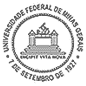 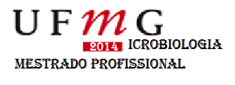 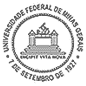 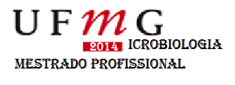 UNIVERSIDADE FEDERAL DE MINAS GERAIS INSTITUTO DE CIÊNCIAS BIOLÓGICAS CURSO DE MESTRADO PROFISSIONAL EM MICROBIOLOGIA APLICADATÍTULO DO TRABALHONOME DO AUTORBelo Horizonte Ano da defesaMODELO DA FOLHA DE ROSTO NOME DO AUTORTÍTULO DO TRABALHOProjeto apresentado ao Curso de Mestrado Profissional em Microbiologia Aplicada do Instituto de Ciências Biológicas da Universidade Federal de Minas GeraisOrientador (a):Co-orientador (a):Belo Horizonte Ano da defesa